December 15-21, 2013  TAKE-HOME ACTIVITY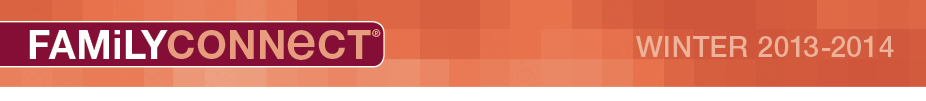 Jesus Is BornWEEK3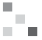 Bible PointJesus was born to be our Savior.Key Verse“Jesus answered, ‘I am the way and the truth and the life. No one comes to the Father except through me’ ” (John 14:6).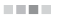 Sneak PeekDon’t miss next week when we discover that anyone can worship Jesus.We heard this week how angels appeared to the shepherds in the fields and told them that the Savior had been born. We also learned that all people can receive forgiveness for their sins if they come to God through Jesus (Luke 2:1-20; Hebrews 1:1-4). Strengthen your family’s faith learning and growth at home with this easy idea.ParentsTalk with your kids about a time someone forgave you even though you didn’t deserve it. Explain to your kids how you reacted to being forgiven and how that impacted your relationship with that person. Then talk with your kids about the forgiveness God offers each of us through Jesus even though we’ve done nothing to deserve it. Discuss ways your family can begin to share with the people God has placed in your life the exciting news of Jesus’ birth and the salvation he brings.PrayGod, thank you for creating a way for us to be forgiven through Jesus. And thank you for sending Jesus to die for us before we were even born. Help us share with others why Jesus was born and why his birth matters even today. In Jesus’ name, amen.Our family thanks God for:Our family talks to God about: